           MERLƏRİN RAZILAŞMASINA QOŞULMA FORMASI 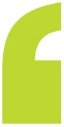 Mən )]  rəsmi Öhdəlik Sənədində nəzərdə tutulan və qısa şəkildə aşağıda göstərilən öhdəliklər haqqında tam bəlli olaraq, İqlim və Enerji üçün Merlərin Razılaşmasını imzalamaq üçün,  tərəfindən  səlahiyyət almışam. Buna görə də, mənim yerli hakimiyyətim öhdəlik götürür ki:Məhz  enerji effektivliyin artırılması və bərpa olunan enerji mənbələrindən daha çox istifadəsi hesabına öz ərazisində CO2 (və ola bilsin ki  digər istixana effekti yaradan qazların) emissiyasının 2030-cu ilə qədər ən azı 30% azaldılması; İqlimin dəyişilməsinə uyğunlaşma yolu ilə onun dayanıqlığını möhkəmləndirilməsini. Bu öhdəlikləri fəaliyyətdə əks etdirmək məqsədilə mənim yerli hakimiyyətim aşağıdakı addım-addım yanaşmanın həyata keçirilməsinə başlayacaq:Baza ili üçün Emissiyalar Kadastrını hazırlamaq, İqlim Dəyişməsi Risklərini və Həssaslığı Qiymətləndirmək;   Bələdiyyə şurasının qərarından sonra iki il müddətində Dayanıqlı Enerji və İqlim üzrə Fəaliyyət Planı təqdim etmək  və müvafiq  siyasətlərdə, strategiyalarda və planlarda azaltma  və uyğunlaşma yanaşmasını əsas götürmək;Dayanaqlı Enerji və İqlim üzrə Fəaliyyət Planı təqdim edildikdən sonra, qiymətləndirmə, monitorinq və yoxlama məqsədləri üçün ən azı hər iki ildən bir onun icrası haqqında hesabat vermək;Birbaşa əməkdaşlıq və bərabər səviyyədə mübadilə  yolu ilə bizim baxışlarımızla, nəticələrimizlə, təcrübəmizlə və nou-xau ilə Aİ və ondan kənarda  olan digər yerli və regional hakimiyyətləri ilə bölüşmək. Mən qəbul edirəm ki, yuxarıda göstərilən sənədlərin (Dayanaqlı Enerji və İqlim üzrə Fəaliyyət Planı və onun icrası haqqında Hesabatlar) təyin edilmiş müddətdə təqdim edilmədiyi halda mənim yerli hakimiyyətim -– Merlərin Razılaşması- Şərq Ofisi tərəfindən əvvəlcədən yazılı şəkildə xəbərdarlıq vermək şərti ilə - .razilaşmadan kənarlaşdırıla bilər - 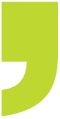 